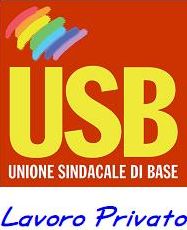 Cosenza, lì  23 agosto 2013Spett.	Regione CalabriaDirigente settore TPLDott. G.PAVONEFax 0961852195 Spett.   Ferrovie della Calabria S.r.l.Via Milano n 28 Fax 096189627488100 CATANZARO Fax 0961896274                                                                                   Spett.  FERLOC S.r.l.Viale Falcone G.F87100COSENZAFax 0984385667Spett. 	CGS	ROMAFax  0694539680Spett.	Osservatorio sui Conflitti sindacali settore trasportiROMAFax 0644234159Oggetto:  Richiesta d’incontro attivazione Lg 146/90 e successive modificheLa scrivente O.S. preso atto:che a tutt’oggi , nonostante fosse stato esplicitamente  richiesto nell’ultima  riunione tenutasi a Cosenza, non sono state risolte le diverse e gravi inadempienze con riferimento  all’applicazione delle norme contrattuali di primo e secondo livello;che in data 19 luglio 2013 l’assemblea dei soci Ferloc ha definito e concluso le procedure della scissione consensuale asimmetrica della società Ferloc S.r.l., già partecipata da Ferrovie della Calabria e da Autoservizi Locco S.r.l.;che nonostante le diverse note in merito inviate dalla scrivente alla già controllante Ferrovie della Calabria S.r.l ed alla società Ferloc S.r.l., riguardanti l’esecuzione  degli accordi  sottoscritti nella società Ferrovie della Calabria, le stesse non hanno mai inteso accennare ad una benché minima risposta, né hanno mai inteso chiarire se la società Ferloc S.r.l., per effetto dell’accordo del 28/11/2005, abbia, attraverso opportune delibere presidenziali,  esteso gli accordi sottoscritti in Ferrovie della Calabria ed emanando quindi,  le opportune disposizioni  attuative degli accordi medesimi.che invece risulta che l’accordo sottoscritto in data 26 ottobre 2011 riguardante Ferrovie della Calabria è stato esteso, per quanto riguarda i ticket mensa e l’invio in trasferta del personale dipendente,  anche alla società Ferloc S.r.l., nonostante questo non fosse esplicitamente richiamato in nessuno dei commi dell’accordo.che attualmente ad alcuni  dipendenti, siano essi transitati in Ferrovie della Calabria per effetto della scissione o che siano rimasti alle dipendenze della società Ferloc S.r.l., non sono stati riconosciuti gli automatismi contrattuali con rifermento agli scatti di anzianità ed agli assegni parametrali  per come previsto  dalla vigente normativa contrattuale.Considerato quanto sopra evidenziato e, inoltre, che ai dipendenti  della nuova Ferloc  s.r.l o vecchia Ferloc S.r.l. non è stata retribuita la mensilità del mese di luglio oltre alla  quattordicesima e l’una tantum prevista erga omnes dall’accordo di ASSTRA con il sindacato trattante,  si chiede a codeste società in indirizzo, un urgente incontro .Con a presente si  attiva la prima fase della procedura  di raffreddamento e conciliazione prevista dalla Lg 146/90 e successive modifiche.Distinti saluti.USB Lavoro privatoFederazione Regionale della Calabria.Comparto Trasporti